Планируемые результаты освоения учебного курса «Смысловое чтение»Программа учебного курса «Смысловое чтение» разработана на основе Федерального государственного стандарта начального общего образования. Художественная литература является средством эстетического, нравственного и социального воспитания детей, способствует повышению их познавательной и творческой активности. Создать для ребенка условия, способствующие открытию целостной картины мира благодаря детской книге, развивать мотивы отношения к чтению позволяет курс «Работа с текстом». Программа учебного курса позволяет проводить системную работу по интеллектуальному развитию и обогащению читательского опыта обучающегося. Содержание занятий создаёт условия для углубления знаний, полученных на уроках литературного чтения и применения их в самостоятельной читательской деятельности. 	 В результате изучения всех без исключения учебных предметов на ступени начального общего образования выпускники приобретут первичные навыки работы с содержащейся в текстах информацией в процессе чтения соответствующих возрасту литературных, учебных, научно-познавательных текстов, инструкций. Выпускники научатся осознанно читать тексты с целью удовлетворения познавательного интереса, освоения и использования информации. 	 У выпускников будут развиты такие читательские действия, как поиск информации, выделение нужной для решения практической или учебной задачи информации, систематизация, сопоставление, анализ и обобщение имеющихся в тексте идей и информации, их интерпретация и преобразование. Обучающиеся смогут использовать полученную из разного вида текстов информацию для установления несложных причинно-следственных связей и зависимостей, объяснения, обоснования утверждений, а также принятия решений в простых учебных и практических ситуациях. Выпускники получат возможность научиться самостоятельно организовывать поиск информации. Они приобретут первичный опыт критического отношения к получаемой информации, сопоставления её с информацией из других источников и имеющимся жизненным опытом. 	 Работа с текстом: поиск информации и понимание прочитанного Выпускник научится: находить в тексте конкретные сведения, факты, заданные в явном виде; определять тему и главную мысль текста; делить тексты на смысловые части, составлять план текста;  вычленять содержащиеся в тексте основные события и устанавливать их последовательность; сравнивать между собой объекты, описанные в тексте, выделяя 2—3 существенных признака; понимать информацию, представленную в неявном виде;  понимать информацию, представленную разными способами: словесно, в виде таблицы, схемы, понимать текст, опираясь не только на содержащуюся в нём информацию, но и на жанр, структуру, выразительные средства текста; ориентироваться в соответствующих возрасту словарях и справочниках использовать различные виды чтения: ознакомительное, изучающее, поисковое, выбирать нужный вид чтения в соответствии с целью чтения; Выпускник получит возможность научиться: использовать формальные элементы текста (например, подзаголовки, сноски) для поиска нужной информации; работать с несколькими источниками информации; сопоставлять информацию, полученную из нескольких источников. Работа с текстом: преобразование и интерпретация информации Выпускник научится: пересказывать текст подробно и сжато, устно и письменно;  соотносить факты с общей идеей текста, устанавливать простые связи, не показанные в тексте напрямую; формулировать несложные выводы, основываясь на тексте; находить аргументы, подтверждающие вывод; сопоставлять и обобщать содержащуюся в разных частях текста информацию; составлять на основании текста небольшое монологическое высказывание, отвечая на поставленный вопрос Работа с текстом: оценка информации Выпускник научится: высказывать оценочные суждения и свою точку зрения о прочитанном тексте; оценивать содержание, языковые особенности и структуру текста; определять место и роль иллюстративного ряда в тексте; на основе имеющихся знаний, жизненного опыта подвергать сомнению достоверность прочитанного, обнаруживать недостоверность получаемых сведений, пробелы в информации и находить пути восполнения этих пробелов; участвовать в учебном диалоге при обсуждении прочитанного или прослушанного текста.  Выпускник получит возможность научиться:    сопоставлять различные точки зрения;    соотносить позицию автора с собственной точкой зрения;     в процессе работы с одним или несколькими источниками выявлять достоверную       (противоречивую) информацию  Содержательный раздел учебного курса «Смысловое чтение»1 класс Виды речевой и читательской деятельности Аудирование (слушание) (11часов) Восприятие на слух звучащей речи (чтение различных текстов). Адекватное понимание содержания звучащей речи, умение отвечать на вопросы по содержанию произведения; умение задавать вопрос по услышанному произведению. Чтение Чтение про себя (8 часов). Умение находить в тексте необходимую информацию. Работа с разными видами текста (10 часов) Общее представление о разных видах текста: художественных, учебных, научно популярных. Участие в коллективном обсуждении: умение отвечать на вопросы, дополнять ответы по ходу беседы, используя текст. Библиографическая культура (4 часа) Виды информации в книге: научная, художественная.  2 класс   Аудирование Восприятие на слух звучащей речи (высказывание собеседника, слушание различных текстов). Адекватное понимание содержания звучащей речи, умение отвечать на вопросы по содержанию прослушанного произведения, определение последовательности событий, осознание цели речевого высказывания, умение задавать вопросы по прослушанному учебному, научно-познавательному и художественному произведениям.  Развитие умения наблюдать за выразительностью речи, за особенностью авторского стиля.  Чтение  Чтение вслух. Ориентация на развитие речевой культуры учащихся формирование у них коммуникативно -речевых умений и навыков. Постепенное увеличение скорости чтения. Соблюдение орфоэпических и интонационных норм чтения. Чтение предложений с интонационным выделением знаков препинания. Понимание смысловых особенностей разных по виду и типу текстов, передача их с помощью интонирования. Умение самостоятельно подготовиться к выразительному чтению небольшого текста (выбрать тон и темп чтения, определить логические ударения и паузы). Развитие умения переходить от чтения вслух к чтению про себя. 	 Чтение про себя. Осознание смысла произведения при чтении про себя (доступных по объему и жанру произведений). Определение вида чтения (изучающее, ознакомительное, выборочное), умение находить в тексте необходимую информацию, понимание ее особенностей. Работа с разными видами текста (22 часа)Книга как источник необходимых знаний. Участие в коллективном обсуждении: умение отвечать на вопросы, выступать по теме, слушать выступления товарищей, дополнять ответы по ходу беседы, используя текст.  Умение работать с разными видами информации. Осознание того, что фольклор есть выражение общечеловеческих нравственных правил и отношений. Русские народные песни. Малые фольклорные формы (колыбельные песни, потешки, пословицы и поговорки, загадки) – узнавание, различение, определение основного смысла. Скороговорки, считалки, небылицы. Характеристика героя произведения с использованием художественно-выразительных средств данного текста. Произведения классиков отечественной литературы. Рассказ, стихотворение, басня – общее представление о жанре, особенностях построения и выразительных средствах.  Прогнозирование последовательности изложения идей текста. Сопоставление иллюстративного материала с текстовой информацией. Выделение главной и избыточной информации. Составление вопросного плана.  Передача содержания, прочитанного или прослушанного с учетом специфики художественного текста.  Пересказ текста по плану. Сопоставление разных точек зрения и разных источников информации по заданной теме. Выделение опорных слов (словосочетаний). Нахождение в тексте слов и выражений, характеризующих героя и событие. Умение находить в тексте необходимую информацию. Нахождение нужной информации в различных информационных источниках.         Работа с текстом художественного произведения (5часов)Соотнесение позиции автора с собственной точкой зрения  Понимание нравственного содержания прочитанного, осознание мотивации поведения героев, анализ поступков героев с точки зрения норм морали  Нахождение в тексте слов и выражений, характеризующих героя и событие. Отзыв на содержание текста: связывание информации, обнаруженной в тексте, со знаниями из других источников Доказательство собственной точки зрения с опорой на текст или собственный опыт.  Умение говорить (культура речевого общения) (7 ч). Формулирование несложных выводов, основываясь на текст;  Нахождение аргументов, подтверждающих вывод. Прогнозирование содержания книги по ее названию и оформлению.  Осознание смысла произведения при чтении про себя. Доказательство собственной точки зрения с опорой на текст или собственный опыт.  Сопоставление и обобщение содержащейся в разных частях текста информации; Устное сочинение как продолжение прочитанного произведения, отдельных его сюжетных линий, короткий рассказ по рисункам либо на заданную тему. Понимание смысловых особенностей разных по виду и типу текстов, передача их с помощью интонирования. Прогнозирование содержания книги по ее названию и оформлению. Диагностика сформированности навыка смыслового чтения.  класс  Аудирование Восприятие на слух звучащей речи (высказывание собеседника, слушание различных текстов). Адекватное понимание содержания звучащей речи, умение отвечать на вопросы по содержанию прослушанного произведения, определение последовательности событий, осознание цели речевого высказывания, умение задавать вопросы по прослушанному учебному, научно-познавательному и художественному произведениям.  Развитие умения наблюдать за выразительностью речи, за особенностью авторского стиля.  Чтение Чтение вслух. Ориентация на развитие речевой культуры учащихся формирование у них коммуникативно -речевых умений и навыков. Постепенное увеличение скорости чтения. Соблюдение орфоэпических и интонационных норм чтения. Чтение предложений с интонационным выделением знаков препинания. Понимание смысловых особенностей разных по виду и типу текстов, передача их с помощью интонирования. Умение самостоятельно подготовиться к выразительному чтению небольшого текста (выбрать тон и темп чтения, определить логические ударения и паузы). Развитие уме ния переходить от чтения вслух к чтению про себя. Чтение про себя. Осознание смысла произведения при чтении про себя (доступных по объему и жанру произведений). Определение вида чтения (изучающее, ознакомительное, выборочное), умение находить в тексте необходимую информацию, понимание ее особенностей. 	 Работа с разными видами текста (9 часов) Общее представление о разных видах текста: художественном, учебном, научно популярном — их сравнение. Определение целей создания этих видов текста. Умение ориентироваться в нравственном содержании художественных произведении, осознавать сущность поведения героев. 	 Практическое освоение умения отличать текст от набора предложений. Прогнозирование содержания произведения по его названию и оформлению. 	 Самостоятельное определение темы и главной мысли произведения по вопросам и самостоятельное деление текста на смысловые части, их озаглавливание. Умение работать с разными видами информации. 	 Участие в коллективном обсуждении: умение отвечать на вопросы, выступать по теме, слушать выступления товарищей, дополнять ответы по ходу беседы, используя текст.    Работа с текстом художественного произведения (5 часов) Определение особенностей художественного текста: своеобразие выразительных средств языка (с помощью учителя). Понимание заглавия произведения, его адекватное соотношение с содержанием. 	 Понимание нравственно-эстетического содержания прочитанного произведения, осознание мотивации поведения героев, анализ поступков героев с точки зрения норм морали. Характеристика героя произведения с использованием художественно выразительных средств данного текста. Нахождение в тексте слов и выражений, характеризующих героя и события. Анализ (с помощью учителя) поступка персонажа и его мотивов. Сопоставление поступков героев по аналогии или по контрасту. Характеристика героя произведения: портрет, характер, выраженные через поступки и речь. Выявление авторского отношения к герою на основе анализа текста, авторских помет, имѐн героев.  Освоение разных видов пересказа художественного текста: подробный, выборочный и краткий (передача основных мыслей). 	  Работа с научно-популярным, учебным и другими текстами (8 часов) Понимание заглавия произведения, адекватное соотношение с его содержанием. Определение особенностей учебного и научно-популярного текстов (передача информации). Знакомство с простейшими приёмами анализа различных видов текста: установление причинно-следственных связей, определение главной мысли текста. Деление текста на части. Определение микротем. Ключевые или опорные слова. Построение алгоритма деятельности по воспроизведению текста. Воспроизведение текста с опорой на ключевые слова, модель, схему. Подробный пересказ текста. Краткий пересказ текста (выделение главного в содержании текста). Умение работать с учебными заданиями, обобщающими вопросами и справочным материалом. 	 	Умение говорить (культура речевого общения) 	 (7 часов) Осознание диалога как вида речи. Особенности диалогического общения: умение понимать вопросы, отвечать на них и самостоятельно задавать вопросы по тексту; внимательно выслушивать, не перебивая, собеседника и в вежливой форме высказывать свою точку зрения по обсуждаемому произведению (художественному, учебному, научно-познавательному). Доказательство собственной точки зрения с опорой на текст или личный опыт. Использование норм речевого этикета в процессе общения. Знакомство с особенностями национального этикета на основе литературных 	 произведений. Работа со словом (распознавать прямое и переносное значение слов, их многозначность), целенаправленное пополнение активного словарного запаса. Умение построить монологическое речевое высказывание небольшого объема с опорой на авторский текст, по предложенной теме или в форме ответа на вопрос. Формирование грамматически правильной речи, эмоциональной выразительности и содержательности. Отражение основной мысли текста в высказывании. Передача содержания прочитанного или прослушанного с учетом специфики научно-популярного, учебного и художественного текстов. Передача впечатлений (из повседневной жизни, художественного произведения, изобразительного искусства) в рассказе (описание, рассуждение, повествование). Самостоятельное построение плана собственного высказывания. Отбор и использование выразительных средств (синонимы, антонимы, сравнения) с учетом особенностей монологического высказывания. Устное сочинение как продолжение прочитанного произведения, отдельных его сюжетных линий, короткий рассказ по рисункам либо на заданную тему. 	 Письмо (культура письменной речи) (1 час) Нормы письменной речи: соответствие содержания заголовку (отражение темы, места действия, характеров героев), использование в письменной речи выразительных средств языка (синонимы, антонимы, сравнения) в мини-сочинениях (повествование, описание, рассуждение), рассказ на заданную тему. Творческая деятельность обучающихся (на основе литературных произведений) (4 часа) Интерпретация текста литературного произведения в творческой деятельности учащихся: чтение по ролям, инсценирование, драматизация, устное словесное рисование, знакомство с различными способами работы с деформированным текстом и использование их (установление причинно-следственных связей, последовательности событий, изложение с элементами сочинения, создание собственного текста на основе художественного произведения (текст по аналогии), по серии иллюстраций к произведению или на основе личного опыта). Развитие умения различать состояние природы в различные времена года, настроение людей, оформлять свои впечатления в устной или письменной речи.  4 класс  Аудирование Восприятие на слух звучащей речи (высказывание собеседника, слушание различных текстов). Адекватное понимание содержания звучащей речи, умение отвечать на вопросы по содержанию прослушанного произведения, определение последовательности событий, осознание цели речевого высказывания, умение задавать вопросы по прослушанному учебному, научно-познавательному и художественному произведениям.  Развитие умения наблюдать за выразительностью речи, за особенностью авторского стиля.  Чтение  Чтение вслух. Ориентация на развитие речевой культуры учащихся формирование у них коммуникативно -речевых умений и навыков. Постепенное увеличение скорости чтения. Соблюдение орфоэпических и интонационных норм чтения. Чтение предложений с интонационным выделением знаков препинания. Понимание смысловых особенностей разных по виду и типу текстов, передача их с помощью интонирования. Умение самостоятельно подготовиться к выразительному чтению небольшого текста (выбрать тон и темп чтения, определить логические ударения и паузы). Развитие умения переходить от чтения вслух к чтению про себя. 	 Чтение про себя. Осознание смысла произведения при чтении про себя (доступных по объему и жанру произведений). Определение вида чтения (изучающее, ознакомительное, выборочное), умение находить в тексте необходимую информацию, понимание ее особенностей. 	 Работа с разными видами текста (9 часов) Общее представление о разных видах текста: художественном, учебном, научно популярном — их сравнение. Определение целей создания этих видов текста. Умение ориентироваться в нравственном содержании художественных произведении, осознавать сущность поведения героев. 	 Практическое освоение умения отличать текст от набора предложений. Прогнозирование содержания произведения по его названию и оформлению. 	 Самостоятельное определение темы и главной мысли произведения по вопросам и самостоятельное деление текста на смысловые части, их озаглавливание. Умение работать с разными видами информации. 	 Участие в коллективном обсуждении: умение отвечать на вопросы, выступать по теме, слушать выступления товарищей, дополнять ответы по ходу беседы, используя текст.    Работа с текстом художественного произведения (5 часов) Определение особенностей художественного текста: своеобразие выразительных средств языка (с помощью учителя). Понимание заглавия произведения, его адекватное соотношение с содержанием. 	 Понимание нравственно-эстетического содержания прочитанного произведения, осознание мотивации поведения героев, анализ поступков героев с точки зрения норм морали. Характеристика героя произведения с использованием художественно выразительных средств данного текста. Нахождение в тексте слов и выражений, характеризующих героя и события. Анализ (с помощью учителя) поступка персонажа и его мотивов. Сопоставление поступков героев по аналогии или по контрасту. Характеристика героя произведения: портрет, характер, выраженные через поступки и речь. Выявление авторского отношения к герою на основе анализа текста, авторских помет, имѐн героев.  Освоение разных видов пересказа художественного текста: подробный, выборочный и краткий (передача основных мыслей). 	  Работа с научно-популярным, учебным и другими текстами (8 часов) Понимание заглавия произведения, адекватное соотношение с его содержанием. Определение особенностей учебного и научно-популярного текстов (передача информации). Знакомство с простейшими приёмами анализа различных видов текста: установление причинно-следственных связей, определение главной мысли текста. Деление текста на части. Определение микротем. Ключевые или опорные слова. Построение алгоритма деятельности по воспроизведению текста. Воспроизведение текста с опорой на ключевые слова, модель, схему. Подробный пересказ текста. Краткий пересказ текста (выделение главного в содержании текста). Умение работать с учебными заданиями, обобщающими вопросами и справочным материалом. 	 	Умение говорить (культура речевого общения) (7 часов) Осознание диалога как вида речи. Особенности диалогического общения: умение понимать вопросы, отвечать на них и самостоятельно задавать вопросы по тексту; внимательно выслушивать, не перебивая, собеседника и в вежливой форме высказывать свою точку зрения по обсуждаемому произведению (художественному, учебному, научно-познавательному). Доказательство собственной точки зрения с опорой на текст или личный опыт. Использование норм речевого этикета в процессе общения. Знакомство с особенностями национального этикета на основе литературных произведений. 	 Работа со словом (распознавать прямое и переносное значение слов, их многозначность), целенаправленное пополнение активного словарного запаса. Умение построить монологическое речевое высказывание небольшого объема с опорой на авторский текст, по предложенной теме или в форме ответа на вопрос. Формирование грамматически правильной речи, эмоциональной выразительности и содержательности. Отражение основной мысли текста в высказывании. Передача содержания, прочитанного или прослушанного с учетом специфики научно-популярного, учебного и художественного текстов. Передача впечатлений (из повседневной жизни, художественного произведения, изобразительного искусства) в рассказе (описание, рассуждение, повествование). Самостоятельное построение плана собственного высказывания. Отбор и использование выразительных средств (синонимы, антонимы, сравнения) с учетом особенностей монологического высказывания. Устное сочинение как продолжение прочитанного произведения, отдельных его сюжетных линий, короткий рассказ по рисункам либо на заданную тему. 	 Письмо (культура письменной речи) (1 час) Нормы письменной речи: соответствие содержания заголовку (отражение темы, места действия, характеров героев), использование в письменной речи выразительных средств языка (синонимы, антонимы, сравнения) в мини-сочинениях (повествование, описание, рассуждение), рассказ на заданную тему. 	 Творческая деятельность обучающихся (на основе литературных произведений) (4 часа) Интерпретация текста литературного произведения в творческой деятельности учащихся: чтение по ролям, инсценирование, драматизация, устное словесное рисование, знакомство с различными способами работы с деформированным текстом и использование их (установление причинно-следственных связей, последовательности событий, изложение с элементами сочинения, создание собственного текста на основе художественного произведения (текст по аналогии), по серии иллюстраций к произведению или на основе личного опыта). Развитие умения различать состояние природы в различные времена года, настроение людей, оформлять свои впечатления в устной или письменной речи.  Календарно-тематическое планирование учебного курса «Смысловое чтение» 1 класс (1ч в неделю-33 ч)Календарно-тематическое планирование учебного курса по литературному чтению  «Смысловое чтение» во 2 классе (1ч в неделю-34ч) Календарно-тематическое планирование учебного курса  «Смысловое чтение» 3 класс Календарно-тематическое планирование  учебного курса « Смысловое чтение»  в 4 классе  (1ч в неделю-34ч)№ п/п Тема Дата  Дата  № п/п Тема По плану Факт Аудирование (слушание) 8 часов  1 Восприятие на слух звучащей речи (чтение различных текстов) Сказка о медвежатах и детёнышах панды. Пролететь сквозь облако. 2 Восприятие на слух звучащей речи (чтение различных текстов) Санта-Клаусы в шортах. 3 Восприятие на слух звучащей речи (чтение различных текстов) Бразильский воск. 4 Восприятие на слух звучащей речи (чтение различных текстов) Надёжная защита 5 Адекватное понимание содержания звучащей речи, умение отвечать на вопросы по содержанию услышанного произведения.  Одежда для яблок. 6 Адекватное понимание содержания звучащей речи, умение отвечать на вопросы по содержанию услышанного произведения.  «Приятный» запах помойки 7 Адекватное понимание содержания звучащей речи, умение отвечать на вопросы по содержанию услышанного произведения.  Сказка о русалочке 8 Адекватное понимание содержания звучащей речи, умение отвечать на вопросы по содержанию услышанного произведения.  Рисовые картины Работа с разными видами текста 7 часов 9 Общее представление о разных видах текста: художественных, научно-популярных. Договор кота и мышей. Почему в мире так много Кузнецовых? 10 Общее представление о разных видах текста: художественных, научно-популярных. Сказка о львёнке и мяче 11 Общее представление о разных видах текста: художественных, научно-популярных. Как напугать с помощью воздуха? Доктор медведь 12 Участие в коллективном обсуждении: умение отвечать на вопросы, дополнять ответы по ходу беседы, используя текст. Танцы на пруду. Зачем электричке две головы? 13 Участие в коллективном обсуждении: умение отвечать на вопросы, дополнять ответы по ходу беседы, используя текст. Река в океане.14 Участие в коллективном обсуждении: умение отвечать на вопросы, дополнять ответы по ходу беседы, используя текст. Зачем театру сцена. Теневые портреты 15 Участие в коллективном обсуждении: умение отвечать на вопросы, дополнять ответы по ходу беседы, используя текст. Деньги и гроши Аудирование (слушание) 3 часа 16 Умение задавать вопрос по услышанному произведению. Бумажные осы. Воздушные корабли 17 Умение задавать вопрос по услышанному произведению. Водные дороги. Договор мышки с кротами 18 Умение задавать вопрос по услышанному произведению. Антикрыло. «Строительство» паутины. Чтение про себя 4 часа 19 Умение находить в тексте необходимую информацию. Зачем кобре очки? Хитрая фасоль 20 Умение находить в тексте необходимую информацию. Сказка о машинке. Деревянная летопись 21 Умение находить в тексте необходимую информацию. Как жить в живом капкане. Птица-секретарь. Пустыня днём и ночью. Сказка о ёлке 22 Умение находить в тексте необходимую информацию. Улыбайтесь! Любимые памятники Библиографическая культура 4 часа 23 Виды информации в книге: научная, художественная. Незаметный автомобильчик. Дом для белки. Перекатиполе. 24 Виды информации в книге: научная, художественная. «Планета Вода». Зачем лопуху колючки? 25 Виды информации в книге: научная, художественная. Дым от костра вместо телефона. Самолётик 26 Виды информации в книге: научная, художественная. Зачем доят змей? Страус-почтальон. Дождевые леса. Цена грибов Чтение про себя 3 часа 27 Умение находить в тексте необходимую информацию. Удав в кинотеатре. Ноги роботов 28 Умение находить в тексте необходимую информацию. Ожоги медуз. Цветы дневные и ночные 29 Умение находить в тексте необходимую информацию. Маленький автобус. Галька  Работа с разными видами текста 3 часа 30 Участие в коллективном обсуждении: умение отвечать на вопросы, дополнять ответы по ходу беседы, используя текст. Первые автомобили. Какая польза от битого стекла 31 Участие в коллективном обсуждении: умение отвечать на вопросы, дополнять ответы по ходу беседы, используя текст. Прятки у жуков. Конкурс сонь. Белая диковинка. Продавцы на роликах 32 Умение находить в тексте необходимую информацию. Плот бобра. Сказка о хомяке и черепахе. Щедрый горошек. Сказка о мышиных ковриках. Чтение про себя 1 час 33 Итоговая работа. Работа с текстом. Промежуточная аттестация.№п/п Тема Кол-во часов Дата Дата №п/п Тема Кол-во часов По плану  Факт. Работа с разными видами текста -  22часа Работа с разными видами текста -  22часа Работа с разными видами текста -  22часа Работа с разными видами текста -  22часа Работа с разными видами текста -  22часа 1 Книга как источник необходимых знаний. Введение. 2 Участие в коллективном обсуждении: умение отвечать на вопросы, выступать по теме, слушать выступления товарищей, дополнять ответы по ходу беседы, используя текст.  . 3 Умение работать с разными видами информации. Библиотеки. 4 Осознание того, что фольклор есть выражение общечеловеческих нравственных правил и отношений. Русские народные песни.  5 Малые фольклорные формы (колыбельные песни, потешки, пословицы и поговорки, загадки) – узнавание, различение, определение основного смысла. Скороговорки, считалки, небылицы.  6 Характеристика героя произведения с использованием художественно-выразительных средств данного текста. Сказка «Лиса и тетерев».  7 Произведения классиков отечественной литературы Люблю природу русскую. И.Соколов-Микитов  « Осень»                                          8 Рассказ, стихотворение, басня – общее представление о жанре, особенностях построения и выразительных средствах.  И.Крылов «Лебедь, Рак и Щука». 9 Самостоятельное формулирование вопросов по тексту («толстые и тонкие» вопросы).  Е. Пермяк «Старушка» 10  Определение последовательности  событий в прочитанном тексте. И.Соколов-Микитов «Хлопотливая белка» 11 Определение главной мысли текста.  В.Бурлаков «Осенние листья.» 12   Составление вопросного плана. Пересказ текста по плану. А.Тихонов  «Хитрые грибы».»  13   Выделение главной и избыточной информации .  С.Михалков «Аисты и лягушки» 14 Работа со словами-образами.С. А. Есенин «Поет зимааукает», «Береза».Ф.Тютчев «Чародейкою Зимою …». А. А. Блок «На лугу» 15 Поиск ключевых слов.  И. Пузанов «Речка» 16   Передача содержания, прочитанного или прослушанного с учетом специфики художественного текста.  В.Бахревский «Терпеливый Мишка» 17   Определение последовательности событий в тексте по вопросам. Восстановление эпизодов. . И.СоколовМикитов «Зимой в лесу» 18 Сопоставление иллюстративного материала с текстовой информацией . Л.Яхтин «Силачи» 19   Нахождение в тексте слов и выражений, характеризующих героя и событие.   А.Тихонов «Сороки» 20   Сопоставление  разных точек зрения и разных источников информации по заданной теме.«Как растёт сосулька» (по материалам энциклопедии) 21     Умение находить в тексте необходимую информацию. К.Ушинский «Играющие собаки» 22 Выделение опорных слов (словосочетаний).  И.Соколов-Микитов «Таинственная природа» Работа с текстом художественного произведения – 5часов Работа с текстом художественного произведения – 5часов Работа с текстом художественного произведения – 5часов Работа с текстом художественного произведения – 5часов Работа с текстом художественного произведения – 5часов 23 Характеристика героев и их поступков . Е.Пермяк «Первая рыбка» 24 Соотнесение  позиции  автора с собственной точкой зрения. С.Михалков «Мой щенок»,   С..Михалков «Не стоит благодарности» 25   Нахождение в тексте слов и выражений, характеризующих героя и событие. Г.Цыферов «Жил на свете слонёнок» 26   Объяснение ситуации с опорой на  прочитанный  текст.   В.Кологрив «Кузнечики» 27 Понимание нравственного содержания прочитанного, осознание мотивации поведения   С.Аксаков «Щенок» Умение говорить (культура речевого общения) – 7 ч. Умение говорить (культура речевого общения) – 7 ч. Умение говорить (культура речевого общения) – 7 ч. Умение говорить (культура речевого общения) – 7 ч. Умение говорить (культура речевого общения) – 7 ч. 28 Формулирование несложных выводов, основываясь на текст.   Ш Перро «Золушка» 29   Прогнозирование содержания книги по ее названию и оформлению. Н.Юрцевич  «Берёзка» 30 Осознание смысла произведения при чтении про себя С.Юцзунь «Светлячок» 31  Доказательство собственной точки зрения с опорой на текст или собственный опыт. В. Танасийчук  «Есть такая рыба» 32   Устное сочинение как продолжение прочитанного произведения, отдельных его сюжетных линий, короткий рассказ по рисункам либо на заданную тему. В.Коржиков «Грибная прогулка» 33 Устное сочинение как продолжение прочитанного произведения, отдельных его сюжетных линий, короткий рассказ по рисункам либо на заданную тему. Ш.Перро « Кот в сапогах» 34 Итоговая работа. Работа с текстом. Промежуточная аттестация .№ Тема  Дата планируемая Дата фактическая Работа с разными видами текста 4 ч 1 четверть (8 часов)Работа с разными видами текста 4 ч 1 четверть (8 часов)Работа с разными видами текста 4 ч 1 четверть (8 часов)Работа с разными видами текста 4 ч 1 четверть (8 часов)1.  Понятие «текст». Тема текста. Главная мысль текста. «Синица» по Г. Скребицкому  06.092.  Определение типа текста: повествование, описание, рассуждение. А. Тихонов «Летняя тундра»  13.093.  Определение стиля текста: научный, художественный, публицистический. Их сравнение. «Фламинго» по Э.Бауэру.  20.094.  Общее понимание содержания прочитанного текста. «Грызуны» по материалам энциклопедии «Хочу все знать».  27.09Работа с научно-популярным, учебным и другими текстами 5 ч Работа с научно-популярным, учебным и другими текстами 5 ч Работа с научно-популярным, учебным и другими текстами 5 ч Работа с научно-популярным, учебным и другими текстами 5 ч 5.  Умение находить информацию, заданную в явном виде. «Бактерии» по материалам энциклопедии  Хочу всѐ знать».  04.106.  Работа с научным текстом «Волчиха» по А.Чехову.  11.107.  Значение слова или фразы. Работа с художественным текстом.К .Ушинский «История одной яблоньки» * 18.108.  Извлечение из текста информации, данной в неявном виде. «Что за диковинное  дерево»  по Л.Солженицину  25.102 четверть  (9 часов)2 четверть  (9 часов)2 четверть  (9 часов)2 четверть  (9 часов)9.  Определение особенностей научно-популярного текстов. Знакомство с простейшими приемами анализа различных видов текста. По материалам энциклопедии «Хочу все знать». 	   08.11Работа с текстом художественного произведения 1 ч Работа с текстом художественного произведения 1 ч Работа с текстом художественного произведения 1 ч Работа с текстом художественного произведения 1 ч 10.  Определение особенностей художественного текста: своеобразие выразительных средств языка (с помощью учителя).  «Кто хозяин» В. Осеева. *  15.11Работа с разными видами текста 1 ч Работа с разными видами текста 1 ч Работа с разными видами текста 1 ч Работа с разными видами текста 1 ч 11.  Участие в коллективном обсуждении: умение отвечать на вопросы, выступать по теме, используя текст. По материалам энциклопедии «Что такое?», «Кто такое?»   22.11Творческая деятельность обучающихся (на основе литературных произведений) 1 ч Творческая деятельность обучающихся (на основе литературных произведений) 1 ч Творческая деятельность обучающихся (на основе литературных произведений) 1 ч Творческая деятельность обучающихся (на основе литературных произведений) 1 ч 12.  Развитие умения различать состояние природы в различные  времена  29.11года, настроение людей, оформлять свои впечатления в устной или письменной речи.  Э.Шим. «Всему свой срок»*12.  Развитие умения различать состояние природы в различные  времена  29.11года, настроение людей, оформлять свои впечатления в устной или письменной речи.  Э.Шим. «Всему свой срок»*12.  Развитие умения различать состояние природы в различные  времена  29.11года, настроение людей, оформлять свои впечатления в устной или письменной речи.  Э.Шим. «Всему свой срок»*12.  Развитие умения различать состояние природы в различные  времена  29.11года, настроение людей, оформлять свои впечатления в устной или письменной речи.  Э.Шим. «Всему свой срок»*Работа с текстом художественного произведения 1 ч Работа с текстом художественного произведения 1 ч Работа с текстом художественного произведения 1 ч Работа с текстом художественного произведения 1 ч 13.  Характеристика героя произведения с использованием художественно-выразительных средств данного текста. По материалам энциклопедии «Что такое?», «Кто такое?».   06.12Работа с разными видами текста 1 ч Работа с разными видами текста 1 ч Работа с разными видами текста 1 ч Работа с разными видами текста 1 ч 14.  Самостоятельное определение темы и главной мысли произведения по вопросам и самостоятельное деление текста на смысловые части, их озаглавливание. «И так бывает» по  Л. Киселёвой.   13.12Работа с научно-популярным и другими текстами 1 ч Работа с научно-популярным и другими текстами 1 ч Работа с научно-популярным и другими текстами 1 ч Работа с научно-популярным и другими текстами 1 ч 15.  Умение работать с учебными заданиями, обобщающими вопросами и справочным материалом. По материалам энциклопедии «Что такое?», «Кто такое?».   20.12Умение говорить (культура речевого общения) 2 ч Умение говорить (культура речевого общения) 2 ч Умение говорить (культура речевого общения) 2 ч Умение говорить (культура речевого общения) 2 ч 16.  Работа со словом (распознавать прямое и переносное значение слов, их многозначность), целенаправленное пополнение активного словарного запаса. «Жихарка» русская народная сказка *  27.1217.  Отбор и использование выразительных средств (синонимы, антонимы, сравнения) с учѐтом особенностей монологического высказывания. И.Соколов-Микитов.3 четверть (13 часов)  03.01Работа с разными видами текста 1 ч Работа с разными видами текста 1 ч Работа с разными видами текста 1 ч Работа с разными видами текста 1 ч 18.  Самостоятельное определение темы и главной мысли произведения по вопросам и деление текста на смысловые части, их озаглавливание.  По материалам энциклопедии «Что такое?», «Кто такое?».   24.01Умение говорить (культура речевого общения) 1 ч Умение говорить (культура речевого общения) 1 ч Умение говорить (культура речевого общения) 1 ч Умение говорить (культура речевого общения) 1 ч 19.  Умение построить монологическое речевое высказывание небольшого объема с опорой на авторский текст, по предложенной теме или в форме ответа на вопрос. «Башмачки» по Л.Киселёвой.   31.01Работа с текстом художественного произведения 1 ч Работа с текстом художественного произведения 1 ч Работа с текстом художественного произведения 1 ч Работа с текстом художественного произведения 1 ч 20.  Освоение разных видов пересказа художественного текста: подробный, выборочный и краткий (передача основных мыслей).  Н.Сладков  «Веселый крапивник»*.   07.02Умение говорить (культура речевого общения) 2 ч Умение говорить (культура речевого общения) 2 ч Умение говорить (культура речевого общения) 2 ч Умение говорить (культура речевого общения) 2 ч 21.  Осознание диалога как вида речи. Особенности диалогического общения.  «Осел и Бобр»  С. Михалков.   14.0222.  Передача содержания, прочитанного или прослушанного с учетом специфики научно-популярного, учебного и художественного текстов.  «Черная изба» М. Улыбышева *   21.02Творческая деятельность обучающихся (на основе литературных произведений) 1 ч Творческая деятельность обучающихся (на основе литературных произведений) 1 ч Творческая деятельность обучающихся (на основе литературных произведений) 1 ч Творческая деятельность обучающихся (на основе литературных произведений) 1 ч 23.  Интерпретация текста литературного произведения в творческой деятельности учащихся: чтение по ролям, инсценирование и т.д.  В.Осеева «Всего дороже».   28.0224.  Знакомство с простейшими приемами анализа различных видов текста. «Самые разные карты» М.Ревенко*   06.0325.  Деление текста на части. Ключевые или опорные слова. Построение алгоритма деятельности по воспроизведению текста.  И.Соколов- Микитов.   13.03Умение говорить (культура речевого общения) 2 ч Умение говорить (культура речевого общения) 2 ч Умение говорить (культура речевого общения) 2 ч Умение говорить (культура речевого общения) 2 ч 26.  Доказательство собственной точки зрения с опорой на текст или личный опыт. Использование норм речевого этикета в процессе общения.    20.0327.  Знакомство с особенностями национального этикета на основе литературных произведений.   27.03Работа с текстом художественного произведения 2 ч Работа с текстом художественного произведения 2 ч Работа с текстом художественного произведения 2 ч Работа с текстом художественного произведения 2 ч 28.  Понимание нравственно-эстетического содержания прочитанного произведения, анализ поступков героев с точки зрения норм морали. Хлебный голос» А. Ремизов *  03.0429.  Анализ (с помощью учителя) поступка персонажа и его мо-  10.04тивов. Работа с разными видами текста 2 ч Работа с разными видами текста 2 ч Работа с разными видами текста 2 ч Работа с разными видами текста 2 ч 30.  Общее представление о разных видах текста: художественном, учебном, научно-популярном — их сравнение. Определение целей создания этих видов текста.4 четверть (4 часа)  17.0431.  Практическое освоение умения отличать текст от набора предложений. Прогнозирование содержания произведения по его названию и оформлению.   01.05Письмо (культура письменной речи) 1 ч Письмо (культура письменной речи) 1 ч Письмо (культура письменной речи) 1 ч Письмо (культура письменной речи) 1 ч 32.  Нормы письменной речи: использование в письменной речи выразительных средств языка.   08.05Творческая деятельность обучающихся (на основе литературных произведений) 2 ч Творческая деятельность обучающихся (на основе литературных произведений) 2 ч Творческая деятельность обучающихся (на основе литературных произведений) 2 ч Творческая деятельность обучающихся (на основе литературных произведений) 2 ч 33.  Интерпретация текста литературного произведения в творческой деятельности учащихся: знакомство с различными способами работы с деформированным текстом и использование их.   15.0534.  Итоговая работа. Работа с текстом. Промежуточная аттестация .  22.05№ Тема  Кол-во часовДата планируемая Дата фактическая Работа с разными видами текста 4 ч Работа с разными видами текста 4 ч Работа с разными видами текста 4 ч Работа с разными видами текста 4 ч Работа с разными видами текста 4 ч 1.Тема текста. Главная мысль текста. Грозный петух106.092.Определение типа текста: повествование, описание, рассуждение. Грозный петух 113.093.Стиль текста: научный, художественный, публицистический. Порхающий полет. Почему греет юбка. 120.094.Сочинение отзыв по картине  В.М. Васнецова «Иван царевич на сером волке»127.09Работа с научно-популярным, учебным и другими текстами 5 чРабота с научно-популярным, учебным и другими текстами 5 чРабота с научно-популярным, учебным и другими текстами 5 чРабота с научно-популярным, учебным и другими текстами 5 чРабота с научно-популярным, учебным и другими текстами 5 ч5.Умение находить информацию, заданную в явном виде. Стеклянная рыбка. 104.106.Работа с текстом. Стеклянная рыбка 111.107.Сочинении –отзыв по репродукции картины художника В.А. Тропинина «Кружевница»118.108.Извлечение из текста информации, данной в неявном виде. Водомерка. 125.109.Определение особенностей научно-популярного текста. Сарафан.108.11 Работа с текстом художественного произведения 1 ч Работа с текстом художественного произведения 1 ч Работа с текстом художественного произведения 1 ч Работа с текстом художественного произведения 1 ч10.Определение особенностей художественного текста: своеобразие выразительных средств языка. Пиноккио и Буратино. Шум вредный и шум полезный. 115.11 Работа с разными видами текста 1 ч Работа с разными видами текста 1 ч Работа с разными видами текста 1 ч Работа с разными видами текста 1 ч11.Участие в коллективном обсуждении: умение отвечать на вопросы, выступать по теме, используя текст. Русские первопроходцы 122.11Творческая деятельность обучающихся (на основе литературных произведений) 1 чТворческая деятельность обучающихся (на основе литературных произведений) 1 чТворческая деятельность обучающихся (на основе литературных произведений) 1 чТворческая деятельность обучающихся (на основе литературных произведений) 1 ч12.Сочинение сказки на основе творческого воображения по данному началу . Наши проекты : «Говорите правильно»129.11Работа с текстом художественного произведения 1 чРабота с текстом художественного произведения 1 чРабота с текстом художественного произведения 1 чРабота с текстом художественного произведения 1 ч13.Характеристика героя произведения с использованием художественно-выразительных средств данного текста. Расскажите детям о хлебе. Черный хлеб107.12 Работа с разными видами текста 1 ч Работа с разными видами текста 1 ч Работа с разными видами текста 1 ч Работа с разными видами текста 1 ч Работа с разными видами текста 1 ч14.Самостоятельное деление текста на смысловые части, их озаглавливание. Расскажите детям о хлебе. Чёрнй хлеб 114.12 Работа с научно-популярным и другими текстами 1 ч  Работа с научно-популярным и другими текстами 1 ч  Работа с научно-популярным и другими текстами 1 ч  Работа с научно-популярным и другими текстами 1 ч 15.Умение работать с учебными заданиями, обобщающими вопросами. Голубиная почта. Бутылочная почта. 121.12 Умение говорить (культура речевого общения) 2 ч Умение говорить (культура речевого общения) 2 ч Умение говорить (культура речевого общения) 2 ч Умение говорить (культура речевого общения) 2 ч Умение говорить (культура речевого общения) 2 ч Умение говорить (культура речевого общения) 2 ч Умение говорить (культура речевого общения) 2 ч16.Работа со словом (распознавать прямое и переносное значение слов, их многозначность), целенаправленное пополнение активного словарного запаса.  Память. Какая бывает память1128.1228.1217.Отбор и использование выразительных средств (синонимы, антонимы, сравнения).   Память. Какая бывает память 1103.0103.01 Работа с разными видами текста 1 ч Работа с разными видами текста 1 ч Работа с разными видами текста 1 ч Работа с разными видами текста 1 ч Работа с разными видами текста 1 ч Работа с разными видами текста 1 ч Работа с разными видами текста 1 ч Работа с разными видами текста 1 ч18.Речевое высказывание небольшого объема с опорой на авторский текст, по предложенной теме или в форме ответа на вопрос.)   Память. Какая бывает память1124.0124.01 Умение говорить (культура речевого общения) 1 ч Умение говорить (культура речевого общения) 1 ч Умение говорить (культура речевого общения) 1 ч Умение говорить (культура речевого общения) 1 ч Умение говорить (культура речевого общения) 1 ч Умение говорить (культура речевого общения) 1 ч Умение говорить (культура речевого общения) 1 ч19.Создание собственных текстов и корректирование заданных текстов с учётом точности, правильности, богатства и выразительности письменной речи.1131.0131.01 Работа с текстом художественного произведения 1 ч Работа с текстом художественного произведения 1 ч Работа с текстом художественного произведения 1 ч Работа с текстом художественного произведения 1 ч Работа с текстом художественного произведения 1 ч Работа с текстом художественного произведения 1 ч Работа с текстом художественного произведения 1 ч20.Освоение разных видов пересказа художественного текста: подробный, выборочный и краткий (передача основных мыслей). Работа и отдых1107.0207.02 Умение говорить (культура речевого общения) 2 ч Умение говорить (культура речевого общения) 2 ч Умение говорить (культура речевого общения) 2 ч Умение говорить (культура речевого общения) 2 ч Умение говорить (культура речевого общения) 2 ч Умение говорить (культура речевого общения) 2 ч Умение говорить (культура речевого общения) 2 ч21.Осознание диалога как вида речи. Особенности диалогического общения. 1114.0214.0222.Составление поздравительной открытки1121.0221.02 Творческая деятельность обучающихся (на основе литературных произведений) 1 ч Творческая деятельность обучающихся (на основе литературных произведений) 1 ч Творческая деятельность обучающихся (на основе литературных произведений) 1 ч Творческая деятельность обучающихся (на основе литературных произведений) 1 ч Творческая деятельность обучающихся (на основе литературных произведений) 1 ч Творческая деятельность обучающихся (на основе литературных произведений) 1 ч Творческая деятельность обучающихся (на основе литературных произведений) 1 ч23.Творческая деятельность учащихся, создание собственных надписей. Древние надписи. 1128.0228.02Работа с научно-популярным, учебным и другими текстами 2 чРабота с научно-популярным, учебным и другими текстами 2 чРабота с научно-популярным, учебным и другими текстами 2 чРабота с научно-популярным, учебным и другими текстами 2 чРабота с научно-популярным, учебным и другими текстами 2 чРабота с научно-популярным, учебным и другими текстами 2 чРабота с научно-популярным, учебным и другими текстами 2 ч24.Знакомство с простейшими приемами анализа различных видов текста. 1106.0306.0325.Комплексная работа над структурой текста : озоглавливание, корректирование порядка предложений и частей речи.1113.0313.03 Умение говорить (культура речевого общения) 2 ч  Умение говорить (культура речевого общения) 2 ч  Умение говорить (культура речевого общения) 2 ч  Умение говорить (культура речевого общения) 2 ч  Умение говорить (культура речевого общения) 2 ч  Умение говорить (культура речевого общения) 2 ч  Умение говорить (культура речевого общения) 2 ч 26.Доказательство собственной точки зрения с опорой на текст или личный опыт. Использование норм речевого этикета в процессе. Зачем нам два уха и два глаза? Сверхзвуковая скорость-инструмент пастуха. Доказательство собственной точки зрения с опорой на текст или личный опыт. Использование норм речевого этикета в процессе. Зачем нам два уха и два глаза? Сверхзвуковая скорость-инструмент пастуха. 1120.0320.0327.Знакомство с особенностями национального этикета на основе литературных произведений. Компьюторный мультфильм, как научное пособие. Знакомство с особенностями национального этикета на основе литературных произведений. Компьюторный мультфильм, как научное пособие. 1127.0327.03 Работа с текстом художественного произведения 2 ч Работа с текстом художественного произведения 2 ч Работа с текстом художественного произведения 2 ч Работа с текстом художественного произведения 2 ч Работа с текстом художественного произведения 2 ч Работа с текстом художественного произведения 2 ч Работа с текстом художественного произведения 2 ч28.Понимание нравственно-эстетического содержания прочитанного произведения, анализ поступков героев с точки зрения норм морали. Куры и гуси. Раз – и вымыт глаз. Понимание нравственно-эстетического содержания прочитанного произведения, анализ поступков героев с точки зрения норм морали. Куры и гуси. Раз – и вымыт глаз. 1103.0403.04 29  Анализ (с помощью учителя) поступка персонажа и его мотивов. Летописцы.  Анализ (с помощью учителя) поступка персонажа и его мотивов. Летописцы. 1111.0411.04Работа с разными видами текста 2 ч Работа с разными видами текста 2 ч Работа с разными видами текста 2 ч Работа с разными видами текста 2 ч Работа с разными видами текста 2 ч Работа с разными видами текста 2 ч Работа с разными видами текста 2 ч  30 Общее представление о разных видах текста: художественном, учебном, научно-популярном — их сравнение. Определение целей создания этих видов текста. Птичьи консервы. Тюлени и неуклюжие, и ловкие. Общее представление о разных видах текста: художественном, учебном, научно-популярном — их сравнение. Определение целей создания этих видов текста. Птичьи консервы. Тюлени и неуклюжие, и ловкие. 1118.0418.04 31 Практическое освоение умения отличать текст от набора предложений. Прогнозирование содержания произведения по его названию и оформлению. Как придумали буквы? Практическое освоение умения отличать текст от набора предложений. Прогнозирование содержания произведения по его названию и оформлению. Как придумали буквы? 1101.0501.05Письмо (культура письменной речи) 1 ч Письмо (культура письменной речи) 1 ч Письмо (культура письменной речи) 1 ч Письмо (культура письменной речи) 1 ч Письмо (культура письменной речи) 1 ч Письмо (культура письменной речи) 1 ч Письмо (культура письменной речи) 1 ч  32 Нормы письменной речи: использование в письменной речи выразительных средств языка. Нормы письменной речи: использование в письменной речи выразительных средств языка. 1.1.08.0508.05Творческая деятельность обучающихся (на основе литературных произведений) 2 чТворческая деятельность обучающихся (на основе литературных произведений) 2 чТворческая деятельность обучающихся (на основе литературных произведений) 2 чТворческая деятельность обучающихся (на основе литературных произведений) 2 чТворческая деятельность обучающихся (на основе литературных произведений) 2 чТворческая деятельность обучающихся (на основе литературных произведений) 2 чТворческая деятельность обучающихся (на основе литературных произведений) 2 ч 33 Интерпретация текста литературного произведения в творческой деятельности учащихся: знакомство с различными способами работы с деформированным текстом и использование их. Интерпретация текста литературного произведения в творческой деятельности учащихся: знакомство с различными способами работы с деформированным текстом и использование их. 1115.0515.05 34 Итоговая работа. Работа с текстом. Промежуточная аттестация .Итоговая работа. Работа с текстом. Промежуточная аттестация .1122.0522.05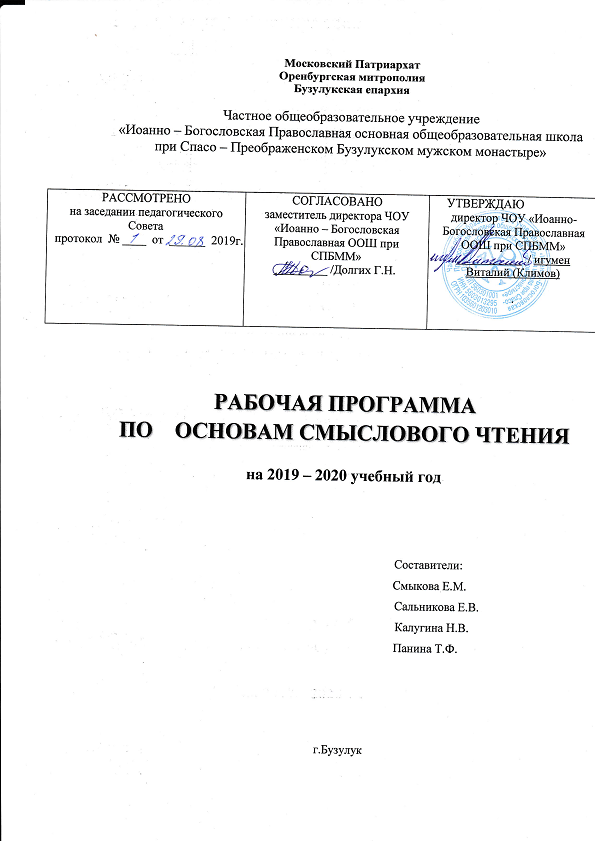 